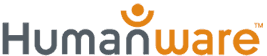 BrailleNote Touch Knowledge LevelsTakeoff SeriesIn collaboration with the RNIB, HumanWare also includes a full curriculum in learning UEB braille using the Takeoff series. In addition to the embedded tables on the Touch Plus, users and teachers can benefit from the resources provided thanks to RNIB. The resources consist of individual braille files to assist the user in learning each series and a teacher's handbook to accompany the Takeoff Series. These resources can be found from HumanWare's website or the HW Buddy application at no extra charge. The Takeoff teachers' handbook contains the complete text of the braille booklets as well as notes on the braille signs being taught, notes on encouraging good reading techniques, and a list of additional resources.Please refer to the “Takeoff series curriculum” for more information. Below is an overview of what is included in each series. From the start of the Takeoff series, all of the alphabet and alphabetic word signs with the exception of K for knowledge, are used. In addition, the short form good, and little is also used. Punctuation used from the outset is a full stop, capital symbol indicator, and question mark. The numeric indicator is also used as this has been previously introduced in Hands-On. The following lists the signs and short forms as they are introduced by series.Series 1And
For
In
Ing
Of
Ou
Out
The
CommaSeries 2Ar
Ed
Him
St
Still
WithSeries 3Day
En
Er
Ow
Sh
Th
This
ApostropheSeries 4ch
child
children
one
some
there
time
wasSeries 5Ea
His
Under
Were
Wh
Where
WhichSeries 6About
Again
Tion
Friend
Letter
Name
Work
YourSeries 7Also
Bb
Cc
Enough
Father
Ff
Gh
Great
Had
Herself
Himself
Its
Know
Mother
Myself
Perhaps
Said
Sion
Together
Yourself
Nonspecific quotation marks
Semi colonSeries 8Afternoon
Be
Cannot
Could
Dis
Ence
Much
Ong
Ound
Shall
Such
Today
Tomorrow
Tonight
Would
Exclamation markSeries 9After
Always
Ance
Because
Behind
Here
Right
Should
HyphenGrade 1 indicator (formerly the letter sign) Series 10Above
Across
Almost
Already
Before
Beneath
Beside
Con
Ever
First
Many
Ment
Ount
Paid
Part
Quick
Their
ThroughSeries 11Against
Below
Between
Beyond
Character
Declare
Declaring
Ful
Immediate
Ity
Knowledge
Less
Ness
Ought
Question
Receive
Receiving
Spirit
WorldSeries 12According
Afterwards
Although
Altogether
Blind
Either
Itself
Must
Necessary
Neither
Ourselves
Themselves
These
Those
Upon
Whose
Word
Young
Yourselves